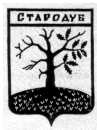 Российская ФедерацияБРЯНСКАЯ ОБЛАСТЬСОВЕТ НАРОДНЫХ ДЕПУТАТОВ СТАРОДУБСКОГО МУНИЦИПАЛЬНОГО ОКРУГАРЕШЕНИЕОт « 28 » июля 2021г.  №  123г. СтародубО внесении изменений в прогнозный план приватизации муниципального имущества Стародубского муниципального округа Брянской области на период 2021-2023 годаВ соответствии со ст. 10 Федерального закона от 21.12.2001г. № 178-ФЗ «О приватизации государственного и муниципального имущества», п. 2-3 ст.51 Федерального закона от 06.10.2003г. №131-ФЗ «Об общих принципах организации местного самоуправления в Российской Федерации»,  п.1.7 Положения «О владении, пользовании и распоряжении муниципальным имуществом муниципального образования городской округ «Город Стародуб»», утвержденного решением Совета народных депутатов города Стародуба от 30.12.2009 №128 (в ред. от 28.09.2020 №187), Совет народных депутатов Стародубского муниципального округа Брянской области РЕШИЛ:Внести изменения в Прогнозный план (программу) приватизации муниципального имущества муниципального образования Стародубский муниципальный округ Брянской области на 2021-2023 года, добавив п.20 следующего содержания:Перечень муниципального имущества, планируемого приватизировать в период с 2021 года по 2023 год включительно2.Настоящее решение вступает в силу со дня его официального опубликования.Глава Стародубского муниципального округа				       Н.Н. Тамилин№ п/п20Наименование имуществаМестонахождение имуществаПлощадь здания, строения, сооружения,м2Срок приватизацииСпособ приватизацииСуществующие ограничения (обременения) права№ п/п20Нежилое здание  и земельный участок под ним, а также постройки, имеющиеся на территории Брянская область,  Стародубский район, село Запольские Халеевичи, улица Комсомольская, д. 1а 52,3II полугодиеАукционНе зарегистрировано